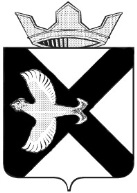 АДМИНИСТРАЦИЯМУНИЦИПАЛЬНОГО ОБРАЗОВАНИЯ ПОСЕЛОК БОРОВСКИЙРАСПОРЯЖЕНИЕ 29 августа 2019 г.		                              					№  302 рп. БоровскийТюменского муниципального районаВ соответствии с Федеральным законом от 27.07.2010 № 210-ФЗ «Об организации предоставления государственных и муниципальных услуг», постановлением Правительства Тюменской области от 30.05.2011 № 173-п «О порядке формирования и ведения электронных региональных реестров государственных и муниципальных услуг (функций) Тюменской области», руководствуясь статьей 31 Устава муниципального образования поселок Боровский:1. Утвердить реестр муниципальных услуг (функций), предоставляемых (исполняемых) администрацией  муниципального образования. 2. Признать утратившими силу:2.1. распоряжение администрации муниципального образования поселок Боровский от 30.11.2017 № 500 «Об утверждении перечня муниципальных услуг»;2.2. распоряжение администрации муниципального образования поселок Боровский от 25.06.2018 №221 «О внесении изменений в распоряжение администрации муниципального образования поселок Боровский от 30.11.2017 № 500  «Об утверждении перечня муниципальных услуг»;2.3. распоряжение администрации муниципального образования поселок Боровский от 04.12.2018 № 479 «О внесении изменений в распоряжение администрации муниципального образования поселок Боровский от 30.11.2017 № 500  «Об утверждении перечня муниципальных услуг»; 2.4. распоряжение администрации муниципального образования поселок Боровский от 17.12.2018 № 507 «О внесении изменений в распоряжение администрации муниципального образования поселок Боровский от 30.11.2017 № 500  «Об утверждении перечня муниципальных услуг»; 2.5. распоряжение администрации муниципального образования поселок Боровский от 08.02.2019 № 40 «О внесении изменений в распоряжение администрации муниципального образования поселок Боровский от 30.11.2017 № 500  «Об утверждении перечня муниципальных услуг»; 2.6. распоряжение администрации муниципального образования поселок Боровский от 16.05.2019 №187 «О внесении изменений в распоряжение администрации муниципального образования поселок Боровский от 30.11.2017 № 500  «Об утверждении перечня муниципальных услуг»;2.7. распоряжение администрации муниципального образования поселок Боровский от 02.07.2019 № 242 «О внесении изменений в распоряжение администрации муниципального образования поселок Боровский от 30.11.2017 № 500  «Об утверждении перечня муниципальных услуг».Глава муниципального образования		                                  С.В. СычеваПриложениек распоряжению администрациимуниципального образованияпоселок Боровскийот 29.08.2019 № 302(в редакции от 12.11.2019 № 431)Реестр муниципальных услуг (функций), предоставляемых (исполняемых) администрацией муниципального образования поселок БоровскийО реестре муниципальных услуг (функций), предоставляемых (исполняемых) администрацией муниципального образования поселок Боровский (с изменениями от 12.11.2019 № 431)1. Муниципальные услуги (функции), предоставляемые (исполняемые)администрацией муниципального образования поселок Боровский1. Муниципальные услуги (функции), предоставляемые (исполняемые)администрацией муниципального образования поселок Боровский1. Муниципальные услуги (функции), предоставляемые (исполняемые)администрацией муниципального образования поселок Боровский1. Муниципальные услуги (функции), предоставляемые (исполняемые)администрацией муниципального образования поселок Боровский1. Муниципальные услуги (функции), предоставляемые (исполняемые)администрацией муниципального образования поселок Боровский1. Муниципальные услуги (функции), предоставляемые (исполняемые)администрацией муниципального образования поселок Боровский1. Муниципальные услуги (функции), предоставляемые (исполняемые)администрацией муниципального образования поселок Боровский1. Муниципальные услуги (функции), предоставляемые (исполняемые)администрацией муниципального образования поселок Боровский1. Муниципальные услуги (функции), предоставляемые (исполняемые)администрацией муниципального образования поселок Боровский1. Муниципальные услуги (функции), предоставляемые (исполняемые)администрацией муниципального образования поселок Боровский1. Муниципальные услуги (функции), предоставляемые (исполняемые)администрацией муниципального образования поселок Боровский1. Муниципальные услуги (функции), предоставляемые (исполняемые)администрацией муниципального образования поселок Боровский№п/пНаименование муниципальной услуги (функции)Наименование муниципальной услуги (функции)Сведения о правовых основаниях (наименование правового акта, его дата и номер) Сведения о правовых основаниях (наименование правового акта, его дата и номер) Сведения о правовых основаниях (наименование правового акта, его дата и номер) Муниципальная услуга (функция) предоставляется (исполняется) платно/бесплатно Муниципальная услуга (функция) предоставляется (исполняется) платно/бесплатно Межведомственное взаимодействие (да/нет) Межведомственное взаимодействие (да/нет) Предоставление муниципальной услуги (функции) в электронном виде (да/нет) Предоставление муниципальной услуги (функции) в электронном виде (да/нет) Выдача специального разрешения на движение по автомобильным дорогам местного значения транспортного средства, осуществляющего перевозки опасных, тяжеловесных и (или) крупногабаритных грузовВыдача специального разрешения на движение по автомобильным дорогам местного значения транспортного средства, осуществляющего перевозки опасных, тяжеловесных и (или) крупногабаритных грузовПостановление администрации муниципального образования поселок Боровский от 20.08.2012 № 148  «Об утверждении административного регламента по предоставлению муниципальной услуги по выдаче специального разрешения на движение по автомобильным дорогам местного значения транспортного средства, осуществляющего перевозки опасных, тяжеловесных и (или) крупногабаритных грузов (с изменениями от 09.11.2015 № 294, 15.06.2016 № 109, 10.07.2017 №113, 18.10.2018 №115, 29.07.2019 № 61)Постановление администрации муниципального образования поселок Боровский от 20.08.2012 № 148  «Об утверждении административного регламента по предоставлению муниципальной услуги по выдаче специального разрешения на движение по автомобильным дорогам местного значения транспортного средства, осуществляющего перевозки опасных, тяжеловесных и (или) крупногабаритных грузов (с изменениями от 09.11.2015 № 294, 15.06.2016 № 109, 10.07.2017 №113, 18.10.2018 №115, 29.07.2019 № 61)Постановление администрации муниципального образования поселок Боровский от 20.08.2012 № 148  «Об утверждении административного регламента по предоставлению муниципальной услуги по выдаче специального разрешения на движение по автомобильным дорогам местного значения транспортного средства, осуществляющего перевозки опасных, тяжеловесных и (или) крупногабаритных грузов (с изменениями от 09.11.2015 № 294, 15.06.2016 № 109, 10.07.2017 №113, 18.10.2018 №115, 29.07.2019 № 61)бесплатнобесплатнодадададаПрием заявлений, документов, а также постановка граждан на учет в качестве нуждающихся в жилых помещенияхПрием заявлений, документов, а также постановка граждан на учет в качестве нуждающихся в жилых помещенияхПостановление администрации муниципального образования поселок Боровский от 22.05.2018 №53  «Об утверждении административного регламента предоставления муниципальной услуги «Прием заявлений, документов, а также постановка граждан на учет в качестве нуждающихся в жилых помещениях» (с изменениями от 18.10.2018 № 108, 29.07.2019 № 67)Постановление администрации муниципального образования поселок Боровский от 22.05.2018 №53  «Об утверждении административного регламента предоставления муниципальной услуги «Прием заявлений, документов, а также постановка граждан на учет в качестве нуждающихся в жилых помещениях» (с изменениями от 18.10.2018 № 108, 29.07.2019 № 67)Постановление администрации муниципального образования поселок Боровский от 22.05.2018 №53  «Об утверждении административного регламента предоставления муниципальной услуги «Прием заявлений, документов, а также постановка граждан на учет в качестве нуждающихся в жилых помещениях» (с изменениями от 18.10.2018 № 108, 29.07.2019 № 67)бесплатнобесплатнодадададаПредоставление информации об очередности предоставления жилых помещений на условиях социального наймаПредоставление информации об очередности предоставления жилых помещений на условиях социального наймаПостановление администрации муниципального образования поселок Боровский от 26.02.2018 № 19 Об утверждении административного регламента предоставления муниципальной услуги «Предоставление информации об очередности предоставления жилых помещений на условиях социального найма» (с изменениями от 18.10.2018 № 120, 29.07.2019 №68)Постановление администрации муниципального образования поселок Боровский от 26.02.2018 № 19 Об утверждении административного регламента предоставления муниципальной услуги «Предоставление информации об очередности предоставления жилых помещений на условиях социального найма» (с изменениями от 18.10.2018 № 120, 29.07.2019 №68)Постановление администрации муниципального образования поселок Боровский от 26.02.2018 № 19 Об утверждении административного регламента предоставления муниципальной услуги «Предоставление информации об очередности предоставления жилых помещений на условиях социального найма» (с изменениями от 18.10.2018 № 120, 29.07.2019 №68)бесплатнобесплатнодадададаПриватизация муниципального жилищного фондаПриватизация муниципального жилищного фондаПостановление администрации муниципального образования поселок Боровский от 15.05.2019 № 45 Об утверждении административного регламента предоставления муниципальной услуги «Приватизация муниципального жилищного фонда» (с изменениями от 29.07.2019 № 69)Постановление администрации муниципального образования поселок Боровский от 15.05.2019 № 45 Об утверждении административного регламента предоставления муниципальной услуги «Приватизация муниципального жилищного фонда» (с изменениями от 29.07.2019 № 69)Постановление администрации муниципального образования поселок Боровский от 15.05.2019 № 45 Об утверждении административного регламента предоставления муниципальной услуги «Приватизация муниципального жилищного фонда» (с изменениями от 29.07.2019 № 69)бесплатнобесплатнодадададаВыдача разрешения на вступление а брак несовершеннолетнему лицуВыдача разрешения на вступление а брак несовершеннолетнему лицуПостановление администрации муниципального образования поселок Боровский от 07.02.2018 № 10 «Об утверждении административного регламента предоставления муниципальной услуги по выдаче разрешения на вступление а брак несовершеннолетнему лицу (с изменениями от 18.10.2018 № 116, 29.07.2019 №72)Постановление администрации муниципального образования поселок Боровский от 07.02.2018 № 10 «Об утверждении административного регламента предоставления муниципальной услуги по выдаче разрешения на вступление а брак несовершеннолетнему лицу (с изменениями от 18.10.2018 № 116, 29.07.2019 №72)Постановление администрации муниципального образования поселок Боровский от 07.02.2018 № 10 «Об утверждении административного регламента предоставления муниципальной услуги по выдаче разрешения на вступление а брак несовершеннолетнему лицу (с изменениями от 18.10.2018 № 116, 29.07.2019 №72)бесплатнобесплатнодадададаРассмотрение заявлений о перераспределении земель и (или) земельных участков, заключение соглашений о перераспределении земель и (или) земельных участковРассмотрение заявлений о перераспределении земель и (или) земельных участков, заключение соглашений о перераспределении земель и (или) земельных участковПостановление администрации муниципального образования поселок Боровский от 17.11.2015 № 305 «Об утверждении административного регламента по предоставлению муниципальной услуги «Рассмотрение заявлений о перераспределении земель и (или) земельных участков, заключение соглашений о перераспределении земель и (или) земельных участков» (с изменениями от 18.10.2018 № 111, 29.07.2019 №65)Постановление администрации муниципального образования поселок Боровский от 17.11.2015 № 305 «Об утверждении административного регламента по предоставлению муниципальной услуги «Рассмотрение заявлений о перераспределении земель и (или) земельных участков, заключение соглашений о перераспределении земель и (или) земельных участков» (с изменениями от 18.10.2018 № 111, 29.07.2019 №65)Постановление администрации муниципального образования поселок Боровский от 17.11.2015 № 305 «Об утверждении административного регламента по предоставлению муниципальной услуги «Рассмотрение заявлений о перераспределении земель и (или) земельных участков, заключение соглашений о перераспределении земель и (или) земельных участков» (с изменениями от 18.10.2018 № 111, 29.07.2019 №65)бесплатнобесплатнодадададаРассмотрение заявлений и принятие решений о выдаче разрешения на использование земель или земельного участкаРассмотрение заявлений и принятие решений о выдаче разрешения на использование земель или земельного участкаПостановление администрации муниципального образования поселок Боровскийот 17.11.2015 №306 «Об утверждении административного регламента по предоставлению муниципальной услуги «Рассмотрение заявлений и принятие решений о выдаче разрешения на использование земель или земельного участка (с изменениями от 18.10.2018 № 113, 29.07.2019 № 62 )Постановление администрации муниципального образования поселок Боровскийот 17.11.2015 №306 «Об утверждении административного регламента по предоставлению муниципальной услуги «Рассмотрение заявлений и принятие решений о выдаче разрешения на использование земель или земельного участка (с изменениями от 18.10.2018 № 113, 29.07.2019 № 62 )Постановление администрации муниципального образования поселок Боровскийот 17.11.2015 №306 «Об утверждении административного регламента по предоставлению муниципальной услуги «Рассмотрение заявлений и принятие решений о выдаче разрешения на использование земель или земельного участка (с изменениями от 18.10.2018 № 113, 29.07.2019 № 62 )бесплатнобесплатнодадададаРассмотрение заявлений и заключение соглашений об установлении сервитутаРассмотрение заявлений и заключение соглашений об установлении сервитутаПостановление администрации муниципального образования поселок Боровский от 17.112015 № 307 «Об утверждении административного регламента по предоставлению муниципальной услуги «Рассмотрение заявлений и заключение соглашений об установлении сервитута (с изменениями от 18.10.2018 № 110, 29.07.2019 № 75)Постановление администрации муниципального образования поселок Боровский от 17.112015 № 307 «Об утверждении административного регламента по предоставлению муниципальной услуги «Рассмотрение заявлений и заключение соглашений об установлении сервитута (с изменениями от 18.10.2018 № 110, 29.07.2019 № 75)Постановление администрации муниципального образования поселок Боровский от 17.112015 № 307 «Об утверждении административного регламента по предоставлению муниципальной услуги «Рассмотрение заявлений и заключение соглашений об установлении сервитута (с изменениями от 18.10.2018 № 110, 29.07.2019 № 75)бесплатнобесплатнодадададаПризнание помещения жилым помещением, жилого помещения непригодным для проживания и многоквартирного дома аварийным и подлежащим сносу или реконструкцииПризнание помещения жилым помещением, жилого помещения непригодным для проживания и многоквартирного дома аварийным и подлежащим сносу или реконструкцииПостановление администрации муниципального образования поселок Боровский от 05.02.2019 № 12 «Об утверждении административного регламента предоставления муниципальной услуги «Признание помещения жилым помещением, жилого помещения непригодным для проживания и многоквартирного дома аварийным и подлежащим сносу или реконструкции» (с изменениями от 29.07.2019 № 60)Постановление администрации муниципального образования поселок Боровский от 05.02.2019 № 12 «Об утверждении административного регламента предоставления муниципальной услуги «Признание помещения жилым помещением, жилого помещения непригодным для проживания и многоквартирного дома аварийным и подлежащим сносу или реконструкции» (с изменениями от 29.07.2019 № 60)Постановление администрации муниципального образования поселок Боровский от 05.02.2019 № 12 «Об утверждении административного регламента предоставления муниципальной услуги «Признание помещения жилым помещением, жилого помещения непригодным для проживания и многоквартирного дома аварийным и подлежащим сносу или реконструкции» (с изменениями от 29.07.2019 № 60)бесплатнобесплатнодадададаВыдача выписки из похозяйственной книгиВыдача выписки из похозяйственной книгиПостановление администрации муниципального образования поселок Боровский от 09.11.2016 № 208 «Об утверждении административного регламента предоставления муниципальной услуги «Выдача выписки из похозяйственной книги» (с изменениями от 18.10.2018 № 117, 29.07.2019 № 63)Постановление администрации муниципального образования поселок Боровский от 09.11.2016 № 208 «Об утверждении административного регламента предоставления муниципальной услуги «Выдача выписки из похозяйственной книги» (с изменениями от 18.10.2018 № 117, 29.07.2019 № 63)Постановление администрации муниципального образования поселок Боровский от 09.11.2016 № 208 «Об утверждении административного регламента предоставления муниципальной услуги «Выдача выписки из похозяйственной книги» (с изменениями от 18.10.2018 № 117, 29.07.2019 № 63)бесплатнобесплатнодадададаРассмотрение заявлений и принятие решений об утверждении схемы расположения земельного участка или земельных участков на кадастровом плане территорииРассмотрение заявлений и принятие решений об утверждении схемы расположения земельного участка или земельных участков на кадастровом плане территорииПостановление администрации муниципального образования поселок Боровский от 10.08.2017 № 140 «Об утверждении административного регламента предоставления муниципальной услуги «Рассмотрение заявлений и принятие решений об утверждении схемы расположения земельного участка или земельных участков на кадастровом плане территории» (с изменениями от 18.10.2018 № 112, 29.07.2019 №73)Постановление администрации муниципального образования поселок Боровский от 10.08.2017 № 140 «Об утверждении административного регламента предоставления муниципальной услуги «Рассмотрение заявлений и принятие решений об утверждении схемы расположения земельного участка или земельных участков на кадастровом плане территории» (с изменениями от 18.10.2018 № 112, 29.07.2019 №73)Постановление администрации муниципального образования поселок Боровский от 10.08.2017 № 140 «Об утверждении административного регламента предоставления муниципальной услуги «Рассмотрение заявлений и принятие решений об утверждении схемы расположения земельного участка или земельных участков на кадастровом плане территории» (с изменениями от 18.10.2018 № 112, 29.07.2019 №73)бесплатнобесплатнодадададаПрием заявлений и выдача документов о согласовании переустройства и (или) перепланировки жилого помещенияПрием заявлений и выдача документов о согласовании переустройства и (или) перепланировки жилого помещенияПостановление администрации муниципального образования поселок Боровский от 25.12.2017 № 222 «Об утверждении административного регламента предоставления муниципальной услуги «Прием заявлений и выдача документов о согласовании переустройства и (или) перепланировки жилого помещения» (с изменениями от 18.10.2018 № 118, 29.07.2019 № 66)Постановление администрации муниципального образования поселок Боровский от 25.12.2017 № 222 «Об утверждении административного регламента предоставления муниципальной услуги «Прием заявлений и выдача документов о согласовании переустройства и (или) перепланировки жилого помещения» (с изменениями от 18.10.2018 № 118, 29.07.2019 № 66)Постановление администрации муниципального образования поселок Боровский от 25.12.2017 № 222 «Об утверждении административного регламента предоставления муниципальной услуги «Прием заявлений и выдача документов о согласовании переустройства и (или) перепланировки жилого помещения» (с изменениями от 18.10.2018 № 118, 29.07.2019 № 66)бесплатнобесплатнодадададаПринятие документов, а также выдача решений о переводе или об отказе в переводе жилого помещения в нежилое помещение или нежилого помещения в жилое помещениеПринятие документов, а также выдача решений о переводе или об отказе в переводе жилого помещения в нежилое помещение или нежилого помещения в жилое помещениеПостановление администрации муниципального образования поселок Боровский от 25.12.2019 №223 «Об утверждении административного регламента предоставления муниципальной услуги «Принятие документов, а также выдача решений о переводе или об отказе в переводе жилого помещения в нежилое помещение или нежилого помещения в жилое помещение» (с изменениями от 18.10.2018 № 119, 29.07.2019 № 64)Постановление администрации муниципального образования поселок Боровский от 25.12.2019 №223 «Об утверждении административного регламента предоставления муниципальной услуги «Принятие документов, а также выдача решений о переводе или об отказе в переводе жилого помещения в нежилое помещение или нежилого помещения в жилое помещение» (с изменениями от 18.10.2018 № 119, 29.07.2019 № 64)Постановление администрации муниципального образования поселок Боровский от 25.12.2019 №223 «Об утверждении административного регламента предоставления муниципальной услуги «Принятие документов, а также выдача решений о переводе или об отказе в переводе жилого помещения в нежилое помещение или нежилого помещения в жилое помещение» (с изменениями от 18.10.2018 № 119, 29.07.2019 № 64)бесплатнобесплатнодадададаВыдача разрешений на право организации розничного рынкаВыдача разрешений на право организации розничного рынкаПостановление администрации муниципального образования поселок Боровский от 08.02.2019 № 13 «Об утверждении административного регламента предоставления муниципальной услуги по выдаче разрешений на право организации розничного рынка (с изменениями от 29.07.2019 № 74)Постановление администрации муниципального образования поселок Боровский от 08.02.2019 № 13 «Об утверждении административного регламента предоставления муниципальной услуги по выдаче разрешений на право организации розничного рынка (с изменениями от 29.07.2019 № 74)Постановление администрации муниципального образования поселок Боровский от 08.02.2019 № 13 «Об утверждении административного регламента предоставления муниципальной услуги по выдаче разрешений на право организации розничного рынка (с изменениями от 29.07.2019 № 74)бесплатнобесплатнодадададаПринятие решения о проведении ярмарок на территории муниципального образования поселок БоровскийПринятие решения о проведении ярмарок на территории муниципального образования поселок БоровскийПостановление администрации муниципального образования поселок Боровский от 29.06.2017 № 107 «Об утверждении административного регламента предоставления муниципальной услуги «Принятие решения о проведении ярмарок на территории муниципального образования поселок Боровский» (с изменениями от 18.10.2018 № 123, 29.07.2019 № 71) Постановление администрации муниципального образования поселок Боровский от 29.06.2017 № 107 «Об утверждении административного регламента предоставления муниципальной услуги «Принятие решения о проведении ярмарок на территории муниципального образования поселок Боровский» (с изменениями от 18.10.2018 № 123, 29.07.2019 № 71) Постановление администрации муниципального образования поселок Боровский от 29.06.2017 № 107 «Об утверждении административного регламента предоставления муниципальной услуги «Принятие решения о проведении ярмарок на территории муниципального образования поселок Боровский» (с изменениями от 18.10.2018 № 123, 29.07.2019 № 71) бесплатнобесплатнодаданетнетПринятие решения о предоставлении муниципального имущества в аренду, безвозмездное пользование без проведения торговПринятие решения о предоставлении муниципального имущества в аренду, безвозмездное пользование без проведения торговПостановление администрации муниципального образования поселок Боровский от 22.04.2019 №37 «Об утверждении административного регламента предоставления муниципальной услуги: «Принятие решения о предоставлении муниципального имущества в аренду, безвозмездное пользование без проведения торгов» (с изменениями от 29.07.2019 № 59)Постановление администрации муниципального образования поселок Боровский от 22.04.2019 №37 «Об утверждении административного регламента предоставления муниципальной услуги: «Принятие решения о предоставлении муниципального имущества в аренду, безвозмездное пользование без проведения торгов» (с изменениями от 29.07.2019 № 59)Постановление администрации муниципального образования поселок Боровский от 22.04.2019 №37 «Об утверждении административного регламента предоставления муниципальной услуги: «Принятие решения о предоставлении муниципального имущества в аренду, безвозмездное пользование без проведения торгов» (с изменениями от 29.07.2019 № 59)бесплатнобесплатнодаданетнетПризнание садового дома жилым домом и жилого дома садовым домомПризнание садового дома жилым домом и жилого дома садовым домомПостановление администрации муниципального образования поселок Боровский от 03.06.2019 № 50 «Об утверждении административного регламента предоставления муниципальной услуги: «Признание садового дома жилым домом и жилого дома садовым домом» (с изменениями от 29.07.2019 № 70)Постановление администрации муниципального образования поселок Боровский от 03.06.2019 № 50 «Об утверждении административного регламента предоставления муниципальной услуги: «Признание садового дома жилым домом и жилого дома садовым домом» (с изменениями от 29.07.2019 № 70)Постановление администрации муниципального образования поселок Боровский от 03.06.2019 № 50 «Об утверждении административного регламента предоставления муниципальной услуги: «Признание садового дома жилым домом и жилого дома садовым домом» (с изменениями от 29.07.2019 № 70)бесплатнобесплатнодаданетнетСогласование создания места (площадки) накопления твердых коммунальных отходов и включение сведений о них в реестр мест (площадок) накопления твердых коммунальных отходовСогласование создания места (площадки) накопления твердых коммунальных отходов и включение сведений о них в реестр мест (площадок) накопления твердых коммунальных отходовПостановление администрации муниципального образования поселок Боровский от 12.11.2019 № 105 «Об утверждении административного регламента предоставления муниципальной услуги: «Согласование создания места (площадки) накопления твердых коммунальных отходов и включение сведений о них в реестр мест (площадок) накопления твердых коммунальных отходов»Постановление администрации муниципального образования поселок Боровский от 12.11.2019 № 105 «Об утверждении административного регламента предоставления муниципальной услуги: «Согласование создания места (площадки) накопления твердых коммунальных отходов и включение сведений о них в реестр мест (площадок) накопления твердых коммунальных отходов»Постановление администрации муниципального образования поселок Боровский от 12.11.2019 № 105 «Об утверждении административного регламента предоставления муниципальной услуги: «Согласование создания места (площадки) накопления твердых коммунальных отходов и включение сведений о них в реестр мест (площадок) накопления твердых коммунальных отходов»бесплатнобесплатнодаданетнет2. Услуги, которые являются необходимыми иобязательными для предоставления муниципальных услуг2. Услуги, которые являются необходимыми иобязательными для предоставления муниципальных услуг2. Услуги, которые являются необходимыми иобязательными для предоставления муниципальных услуг2. Услуги, которые являются необходимыми иобязательными для предоставления муниципальных услуг2. Услуги, которые являются необходимыми иобязательными для предоставления муниципальных услуг2. Услуги, которые являются необходимыми иобязательными для предоставления муниципальных услуг2. Услуги, которые являются необходимыми иобязательными для предоставления муниципальных услуг2. Услуги, которые являются необходимыми иобязательными для предоставления муниципальных услуг2. Услуги, которые являются необходимыми иобязательными для предоставления муниципальных услуг2. Услуги, которые являются необходимыми иобязательными для предоставления муниципальных услуг2. Услуги, которые являются необходимыми иобязательными для предоставления муниципальных услуг2. Услуги, которые являются необходимыми иобязательными для предоставления муниципальных услуг№ п/п№ п/пНаименование муниципальной услуги, в рамках которой предоставляется услуга, являющаяся необходимой и обязательнойНаименование муниципальной услуги, в рамках которой предоставляется услуга, являющаяся необходимой и обязательнойНаименование услуги, которая является необходимой и обязательнойНаименование услуги, которая является необходимой и обязательнойНаименование услуги, которая является необходимой и обязательнойСведения о правовых основаниях (наименование правового акта,его дата и номер)Сведения о правовых основаниях (наименование правового акта,его дата и номер)Сведения о правовых основаниях (наименование правового акта,его дата и номер)Сведения о правовых основаниях (наименование правового акта,его дата и номер)Услуга оказывается за плату/бесплатно2.1.2.1.Прием заявлений, документов, а также постановка граждан на учет в качестве нуждающихся в жилых помещенияхПрием заявлений, документов, а также постановка граждан на учет в качестве нуждающихся в жилых помещенияхВыдача медицинского документа (заключения, справки) о наличии тяжелой формы хронического заболевания, при которой совместное проживание с ним в одной квартире невозможноВыдача медицинского документа (заключения, справки) о наличии тяжелой формы хронического заболевания, при которой совместное проживание с ним в одной квартире невозможноВыдача медицинского документа (заключения, справки) о наличии тяжелой формы хронического заболевания, при которой совместное проживание с ним в одной квартире невозможноРешение Боровской поселковой Думы «Об утверждении перечня услуг, которые являются необходимыми и обязательными для предоставления органами местного самоуправления муниципального образования посёлок Боровский муниципальных услуг и предоставляемых организациями, участвующими в предоставлении муниципальных услуг» от  28..08.2019 № 611Решение Боровской поселковой Думы «Об утверждении перечня услуг, которые являются необходимыми и обязательными для предоставления органами местного самоуправления муниципального образования посёлок Боровский муниципальных услуг и предоставляемых организациями, участвующими в предоставлении муниципальных услуг» от  28..08.2019 № 611Решение Боровской поселковой Думы «Об утверждении перечня услуг, которые являются необходимыми и обязательными для предоставления органами местного самоуправления муниципального образования посёлок Боровский муниципальных услуг и предоставляемых организациями, участвующими в предоставлении муниципальных услуг» от  28..08.2019 № 611Решение Боровской поселковой Думы «Об утверждении перечня услуг, которые являются необходимыми и обязательными для предоставления органами местного самоуправления муниципального образования посёлок Боровский муниципальных услуг и предоставляемых организациями, участвующими в предоставлении муниципальных услуг» от  28..08.2019 № 611бесплатно2.2.2.2.Выдача разрешения на вступление в брак несовершеннолетними лицамиВыдача разрешения на вступление в брак несовершеннолетними лицамиВыдача (заключения, справки) медицинского документа о наличии беременности либо документов, подтверждающих непосредственную угрозу жизни одной из сторонВыдача (заключения, справки) медицинского документа о наличии беременности либо документов, подтверждающих непосредственную угрозу жизни одной из сторонВыдача (заключения, справки) медицинского документа о наличии беременности либо документов, подтверждающих непосредственную угрозу жизни одной из сторонРешение Боровской поселковой Думы «Об утверждении перечня услуг, которые являются необходимыми и обязательными для предоставления органами местного самоуправления муниципального образования посёлок Боровский муниципальных услуг и предоставляемых организациями, участвующими в предоставлении муниципальных услуг» от  28..08.2019 № 611Решение Боровской поселковой Думы «Об утверждении перечня услуг, которые являются необходимыми и обязательными для предоставления органами местного самоуправления муниципального образования посёлок Боровский муниципальных услуг и предоставляемых организациями, участвующими в предоставлении муниципальных услуг» от  28..08.2019 № 611Решение Боровской поселковой Думы «Об утверждении перечня услуг, которые являются необходимыми и обязательными для предоставления органами местного самоуправления муниципального образования посёлок Боровский муниципальных услуг и предоставляемых организациями, участвующими в предоставлении муниципальных услуг» от  28..08.2019 № 611Решение Боровской поселковой Думы «Об утверждении перечня услуг, которые являются необходимыми и обязательными для предоставления органами местного самоуправления муниципального образования посёлок Боровский муниципальных услуг и предоставляемых организациями, участвующими в предоставлении муниципальных услуг» от  28..08.2019 № 611бесплатно2.3.2.3.Признание помещения жилым помещением, жилого помещения непригодным для проживания и многоквартирного дома аварийным и подлежащим сносу или реконструкцииПризнание помещения жилым помещением, жилого помещения непригодным для проживания и многоквартирного дома аварийным и подлежащим сносу или реконструкции1. Разработка и выдача проекта реконструкции нежилого помещения;2. Подготовка и выдача заключения специализированной организации, проводившей обследование многоквартирного дома;3. Подготовка и выдача заключения проектно-изыскательской организации по результатам обследования элементов ограждающих и несущих конструкций жилого помещения.1. Разработка и выдача проекта реконструкции нежилого помещения;2. Подготовка и выдача заключения специализированной организации, проводившей обследование многоквартирного дома;3. Подготовка и выдача заключения проектно-изыскательской организации по результатам обследования элементов ограждающих и несущих конструкций жилого помещения.1. Разработка и выдача проекта реконструкции нежилого помещения;2. Подготовка и выдача заключения специализированной организации, проводившей обследование многоквартирного дома;3. Подготовка и выдача заключения проектно-изыскательской организации по результатам обследования элементов ограждающих и несущих конструкций жилого помещения.Решение Боровской поселковой Думы «Об утверждении перечня услуг, которые являются необходимыми и обязательными для предоставления органами местного самоуправления муниципального образования посёлок Боровский муниципальных услуг и предоставляемых организациями, участвующими в предоставлении муниципальных услуг» от  28..08.2019 № 611Решение Боровской поселковой Думы «Об утверждении перечня услуг, которые являются необходимыми и обязательными для предоставления органами местного самоуправления муниципального образования посёлок Боровский муниципальных услуг и предоставляемых организациями, участвующими в предоставлении муниципальных услуг» от  28..08.2019 № 611Решение Боровской поселковой Думы «Об утверждении перечня услуг, которые являются необходимыми и обязательными для предоставления органами местного самоуправления муниципального образования посёлок Боровский муниципальных услуг и предоставляемых организациями, участвующими в предоставлении муниципальных услуг» от  28..08.2019 № 611Решение Боровской поселковой Думы «Об утверждении перечня услуг, которые являются необходимыми и обязательными для предоставления органами местного самоуправления муниципального образования посёлок Боровский муниципальных услуг и предоставляемых организациями, участвующими в предоставлении муниципальных услуг» от  28..08.2019 № 611за плату2.4.2.4.Прием заявлений и выдача документов о согласовании переустройства и (или) перепланировки жилого помещенияПрием заявлений и выдача документов о согласовании переустройства и (или) перепланировки жилого помещенияПодготовка в установленном порядке и выдача проекта переустройства и (или) перепланировки переустраиваемого и (или) перепланируемого жилого помещенияПодготовка в установленном порядке и выдача проекта переустройства и (или) перепланировки переустраиваемого и (или) перепланируемого жилого помещенияПодготовка в установленном порядке и выдача проекта переустройства и (или) перепланировки переустраиваемого и (или) перепланируемого жилого помещенияРешение Боровской поселковой Думы «Об утверждении перечня услуг, которые являются необходимыми и обязательными для предоставления органами местного самоуправления муниципального образования посёлок Боровский муниципальных услуг и предоставляемых организациями, участвующими в предоставлении муниципальных услуг» от  28..08.2019 № 611Решение Боровской поселковой Думы «Об утверждении перечня услуг, которые являются необходимыми и обязательными для предоставления органами местного самоуправления муниципального образования посёлок Боровский муниципальных услуг и предоставляемых организациями, участвующими в предоставлении муниципальных услуг» от  28..08.2019 № 611Решение Боровской поселковой Думы «Об утверждении перечня услуг, которые являются необходимыми и обязательными для предоставления органами местного самоуправления муниципального образования посёлок Боровский муниципальных услуг и предоставляемых организациями, участвующими в предоставлении муниципальных услуг» от  28..08.2019 № 611Решение Боровской поселковой Думы «Об утверждении перечня услуг, которые являются необходимыми и обязательными для предоставления органами местного самоуправления муниципального образования посёлок Боровский муниципальных услуг и предоставляемых организациями, участвующими в предоставлении муниципальных услуг» от  28..08.2019 № 611за плату2.5.2.5.Принятие документов, а также выдача решений о переводе или об отказе в переводе жилого помещения в нежилое или нежилого помещения в жилое помещениеПринятие документов, а также выдача решений о переводе или об отказе в переводе жилого помещения в нежилое или нежилого помещения в жилое помещениеПодготовка в установленном порядке и выдача проекта переустройства и (или) перепланировки переводимого помещения (в случае, если переустройство и (или) перепланировка требуются для обеспечения использования переводимого помещения в качестве жилого или нежилого помещения)Подготовка в установленном порядке и выдача проекта переустройства и (или) перепланировки переводимого помещения (в случае, если переустройство и (или) перепланировка требуются для обеспечения использования переводимого помещения в качестве жилого или нежилого помещения)Подготовка в установленном порядке и выдача проекта переустройства и (или) перепланировки переводимого помещения (в случае, если переустройство и (или) перепланировка требуются для обеспечения использования переводимого помещения в качестве жилого или нежилого помещения)Решение Боровской поселковой Думы «Об утверждении перечня услуг, которые являются необходимыми и обязательными для предоставления органами местного самоуправления муниципального образования посёлок Боровский муниципальных услуг и предоставляемых организациями, участвующими в предоставлении муниципальных услуг» от  28..08.2019 № 611Решение Боровской поселковой Думы «Об утверждении перечня услуг, которые являются необходимыми и обязательными для предоставления органами местного самоуправления муниципального образования посёлок Боровский муниципальных услуг и предоставляемых организациями, участвующими в предоставлении муниципальных услуг» от  28..08.2019 № 611Решение Боровской поселковой Думы «Об утверждении перечня услуг, которые являются необходимыми и обязательными для предоставления органами местного самоуправления муниципального образования посёлок Боровский муниципальных услуг и предоставляемых организациями, участвующими в предоставлении муниципальных услуг» от  28..08.2019 № 611Решение Боровской поселковой Думы «Об утверждении перечня услуг, которые являются необходимыми и обязательными для предоставления органами местного самоуправления муниципального образования посёлок Боровский муниципальных услуг и предоставляемых организациями, участвующими в предоставлении муниципальных услуг» от  28..08.2019 № 611за плату2.6.2.6.Признание садового дома жилым домом и жилого дома садовым домомПризнание садового дома жилым домом и жилого дома садовым домомПодготовка и выдача заключения по обследованию технического состояния объекта, подтверждающего соответствие садового дома требованиям к надежности и безопасности, установленным частью 2 статьи 5, статьями 7, 8 и 10 Федерального закона "Технический регламент о безопасности зданий и сооружений"(в случае признания садового дома жилым домом)Подготовка и выдача заключения по обследованию технического состояния объекта, подтверждающего соответствие садового дома требованиям к надежности и безопасности, установленным частью 2 статьи 5, статьями 7, 8 и 10 Федерального закона "Технический регламент о безопасности зданий и сооружений"(в случае признания садового дома жилым домом)Подготовка и выдача заключения по обследованию технического состояния объекта, подтверждающего соответствие садового дома требованиям к надежности и безопасности, установленным частью 2 статьи 5, статьями 7, 8 и 10 Федерального закона "Технический регламент о безопасности зданий и сооружений"(в случае признания садового дома жилым домом)Решение Боровской поселковой Думы «Об утверждении перечня услуг, которые являются необходимыми и обязательными для предоставления органами местного самоуправления муниципального образования посёлок Боровский муниципальных услуг и предоставляемых организациями, участвующими в предоставлении муниципальных услуг» от  28..08.2019 № 611Решение Боровской поселковой Думы «Об утверждении перечня услуг, которые являются необходимыми и обязательными для предоставления органами местного самоуправления муниципального образования посёлок Боровский муниципальных услуг и предоставляемых организациями, участвующими в предоставлении муниципальных услуг» от  28..08.2019 № 611Решение Боровской поселковой Думы «Об утверждении перечня услуг, которые являются необходимыми и обязательными для предоставления органами местного самоуправления муниципального образования посёлок Боровский муниципальных услуг и предоставляемых организациями, участвующими в предоставлении муниципальных услуг» от  28..08.2019 № 611Решение Боровской поселковой Думы «Об утверждении перечня услуг, которые являются необходимыми и обязательными для предоставления органами местного самоуправления муниципального образования посёлок Боровский муниципальных услуг и предоставляемых организациями, участвующими в предоставлении муниципальных услуг» от  28..08.2019 № 611за плату3. Функции по осуществлению муниципального контроля3. Функции по осуществлению муниципального контроля3. Функции по осуществлению муниципального контроля3. Функции по осуществлению муниципального контроля3. Функции по осуществлению муниципального контроля3. Функции по осуществлению муниципального контроля3. Функции по осуществлению муниципального контроля3. Функции по осуществлению муниципального контроля3. Функции по осуществлению муниципального контроля3. Функции по осуществлению муниципального контроля3. Функции по осуществлению муниципального контроля3. Функции по осуществлению муниципального контроля№ п/п№ п/пНаименование функцииНаименование функцииНаименование функцииСведения о правовых основаниях (наименование правового акта,  его дата и номер)Сведения о правовых основаниях (наименование правового акта,  его дата и номер)Сведения о правовых основаниях (наименование правового акта,  его дата и номер)Сведения о правовых основаниях (наименование правового акта,  его дата и номер)Межведомственное взаимодействие (да/нет)Межведомственное взаимодействие (да/нет)Межведомственное взаимодействие (да/нет)3.1.3.1.Проведение проверок юридических лиц и индивидуальных предпринимателей при осуществлении муниципального контроля в области торговой деятельностиПроведение проверок юридических лиц и индивидуальных предпринимателей при осуществлении муниципального контроля в области торговой деятельностиПроведение проверок юридических лиц и индивидуальных предпринимателей при осуществлении муниципального контроля в области торговой деятельностиПостановление администрации муниципального образования поселок Боровский от 13.10.2016 № 193 «Об утверждении административного регламента проведения проверок юридических лиц и индивидуальных предпринимателей при осуществлении муниципального контроля в области торговой деятельности» (с изменениями от 23.01.2017 №4, 22.06.2017 №102, 11.05.2018 №50, 18.10.2018 № 109, 03.12.2018 №133)  Постановление администрации муниципального образования поселок Боровский от 13.10.2016 № 193 «Об утверждении административного регламента проведения проверок юридических лиц и индивидуальных предпринимателей при осуществлении муниципального контроля в области торговой деятельности» (с изменениями от 23.01.2017 №4, 22.06.2017 №102, 11.05.2018 №50, 18.10.2018 № 109, 03.12.2018 №133)  Постановление администрации муниципального образования поселок Боровский от 13.10.2016 № 193 «Об утверждении административного регламента проведения проверок юридических лиц и индивидуальных предпринимателей при осуществлении муниципального контроля в области торговой деятельности» (с изменениями от 23.01.2017 №4, 22.06.2017 №102, 11.05.2018 №50, 18.10.2018 № 109, 03.12.2018 №133)  Постановление администрации муниципального образования поселок Боровский от 13.10.2016 № 193 «Об утверждении административного регламента проведения проверок юридических лиц и индивидуальных предпринимателей при осуществлении муниципального контроля в области торговой деятельности» (с изменениями от 23.01.2017 №4, 22.06.2017 №102, 11.05.2018 №50, 18.10.2018 № 109, 03.12.2018 №133)  дадада3.2.3.2.Проведение  проверок при осуществлении администрацией муниципального образования посёлок Боровский муниципального контроля за обеспечением сохранности автомобильных дорог местного значения в границах населённого пунктаПроведение  проверок при осуществлении администрацией муниципального образования посёлок Боровский муниципального контроля за обеспечением сохранности автомобильных дорог местного значения в границах населённого пунктаПроведение  проверок при осуществлении администрацией муниципального образования посёлок Боровский муниципального контроля за обеспечением сохранности автомобильных дорог местного значения в границах населённого пунктаПостановление администрации муниципального образования поселок Боровский от 06.04.2017 № 62 «Об утверждении административного регламента проведения проверок при осуществлении администрацией муниципального образования посёлок Боровский муниципального контроля за обеспечением сохранности автомобильных дорог местного значения в границах населённого пункта» (с изменениями от 11.05.2018 №49, 18.10.2018 № 107, 03.12.2018 №134)Постановление администрации муниципального образования поселок Боровский от 06.04.2017 № 62 «Об утверждении административного регламента проведения проверок при осуществлении администрацией муниципального образования посёлок Боровский муниципального контроля за обеспечением сохранности автомобильных дорог местного значения в границах населённого пункта» (с изменениями от 11.05.2018 №49, 18.10.2018 № 107, 03.12.2018 №134)Постановление администрации муниципального образования поселок Боровский от 06.04.2017 № 62 «Об утверждении административного регламента проведения проверок при осуществлении администрацией муниципального образования посёлок Боровский муниципального контроля за обеспечением сохранности автомобильных дорог местного значения в границах населённого пункта» (с изменениями от 11.05.2018 №49, 18.10.2018 № 107, 03.12.2018 №134)Постановление администрации муниципального образования поселок Боровский от 06.04.2017 № 62 «Об утверждении административного регламента проведения проверок при осуществлении администрацией муниципального образования посёлок Боровский муниципального контроля за обеспечением сохранности автомобильных дорог местного значения в границах населённого пункта» (с изменениями от 11.05.2018 №49, 18.10.2018 № 107, 03.12.2018 №134)дадада